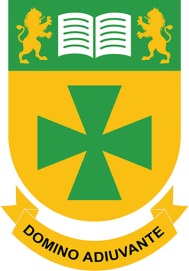 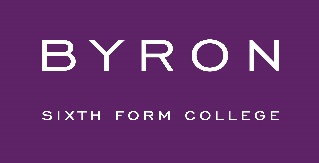 St Bede’s Catholic Comprehensive School
Westway 
Peterlee
Tyne and Wear
SR8 1DETel: 0191 5876220Headteacher: Mrs F CraikSecond in RE Band 1 – 3 TLR 2BStart date – September 2020 or possibly soonerSt Bede’s is a vibrant Catholic community on a rapid journey towards outstanding status from our currently good Ofsted rating. Our KS4 outcomes were amongst the highest in County Durham last year and we pride ourselves on a growing reputation for excellence in all that we do. We require a committed and passionate second in department to help lead and manage a core subject area within our supportive school. Our current Diocesan inspection rating is outstanding for all aspects of Catholicity. We warmly welcome applications from outstanding candidates who can fully support our distinctive ethos.  St Bede’s safeguards and protects its students and staff by being committed to respond in accordance with Durham County Council Child Protection Procedures.  The successful candidate will be subject to DBS checks. Applications welcome from both Catholic and non-Catholics. Visits to the school to be arranged via Mrs M Moore.Application forms and further details are available on the school’s website to be returned to the school or recruitment@st-bedes.durham.sch.uk.   Closing date: 9am Monday 27th January 2020 